Отчет о проведении Недели антикоррупционных инициатив в ГКОУ РД «САнгарская СОШ Лакского района»В целях формирования у учащихся антикоррупционного мировоззрения и воспитания негативного отношения к коррупции в ГКОУ «Сангарская СОШ Лакского райоа»» с 5 по 12 декабря была проведена неделя антикоррупционных инициатив, приуроченная к Международному дню борьбы с коррупцией.   В нашей школе активно ведется работа по антикоррупционному воспитанию учащихся. Эта работа проводится как на уроках истории, обществознания, так и во время проведения внеклассных мероприятий.  С 5по 12 декабря по школе были проведены классные часы, беседы и круглые столы, встреча с представителями правоохранительных органов.    5 декабря классным руководителем  6 класса Курбанмагомедовой Л.Х. был проведен классный час на тему «Вместе против коррупции».    6 декабря в 8 классе классным руководителем Айгуновой П.М.был проведен классный час на тему: «Что такое коррупция и как с ней бороться?».    7 декабря в 7 в классе классным руководителем Мусаевой З.А.  была проведена беседа на тему: «Мы вместе против коррупции»    Цель: познакомить обучающихся с понятиями «коррупция», «коррумпированность», с формами проявления коррупции, ее последствиями; расширять кругозор обучающихся, развивать основы поисковой деятельности, формировать собственное мировоззрение на проблемы современного общества, способствовать становлению устойчивой позиции по предупреждению коррупционных проявлений в стране;     8 декабря в 9 классе под руководством классного руководителя Гасановой М.М. был проведен классный час на тему: «Скажем коррупции твердое НЕТ!»    В ходе беседы, учащиеся узнали и закрепили представления о правах и обязанностях детей, учились применять полученные правовые знания при ситуациях, где были обозначены противоправные действия.9 декабря в 10 классе классным руководителем Дандамаевым Ш.О. был проведен классный час: «День конституции», посвященный Дню Конституции РФ.Началось мероприятие с просмотра видеоролика, из которого ребята узнали об истории принятия документа, познакомились с основными правами и обязанностями граждан, гарантированными Конституцией РФ. Узнали о том, что знание и грамотное применение основного закона государства — норма цивилизованной жизни, важнейшее условие для повышения ее качества. 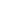     10 декабря в 11 классе классным руководителем Идрисовой З.С.. был проведен круглый стол на тему «Административная и уголовная ответственность» Цели данного урока: формирование у учащихся негативного отношения к коррупции как к нежелательному социальному явлению, через понимание причин возникновения этого явления и вреда, причиняемого им обществу; формирование гражданской ответственности, самосознание важности таких понятий, как соблюдение закона, чести и честности, незапятнанной репутации и необходимости борьбы с коррупцией. В ходе беседы, которая сопровождалась презентацией, с учащимися обсуждались вопросы: что такое коррупция, уровень коррупции в России, последствия коррупции, негативные эффекты, которые оказывает коррупция на различные сферы жизни общества.   В ходе обсуждения, учащиеся пришли к мнению, что коррупция ослабляет демократию и правопорядок, что ведет к нарушениям прав человека, искажает рыночные механизмы, ухудшает качество жизни людей, способствует организованной преступности, терроризму и другим угрозам международной безопасности. Это опаснейшее явление присутствует во всех странах - больших и малых, богатых и бедных. И борьба с коррупцией - долг каждого гражданина, который должен проявлять активную гражданскую позицию.   Таким образом, проведенные мероприятия способствовали формированию правовой грамотности и нравственной культуре учащихся.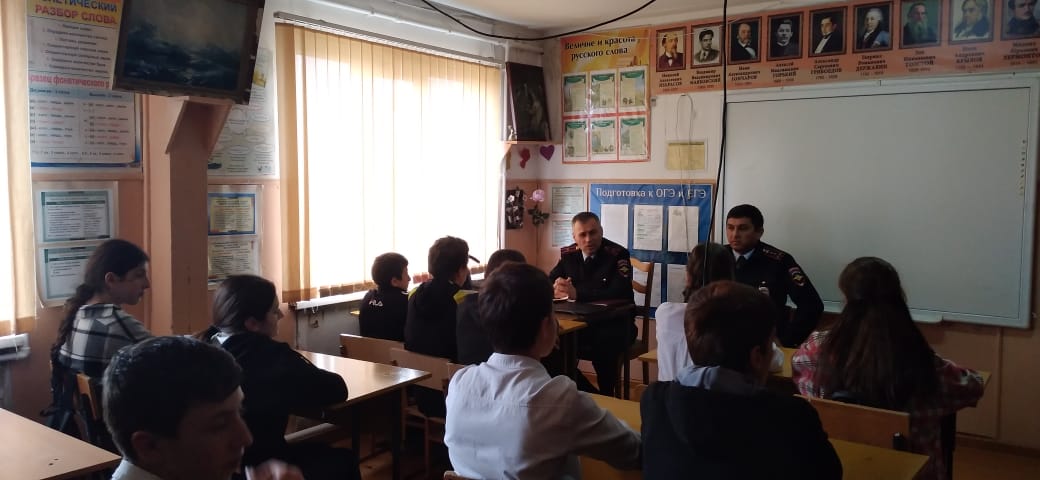 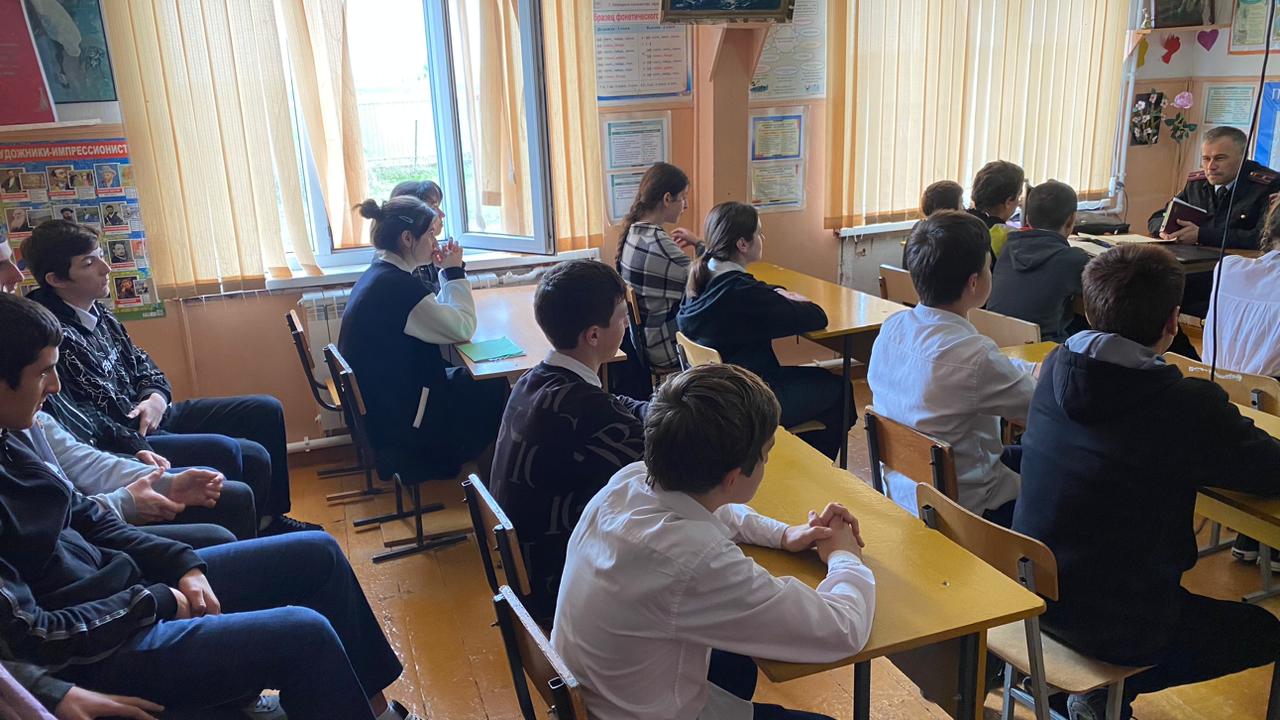 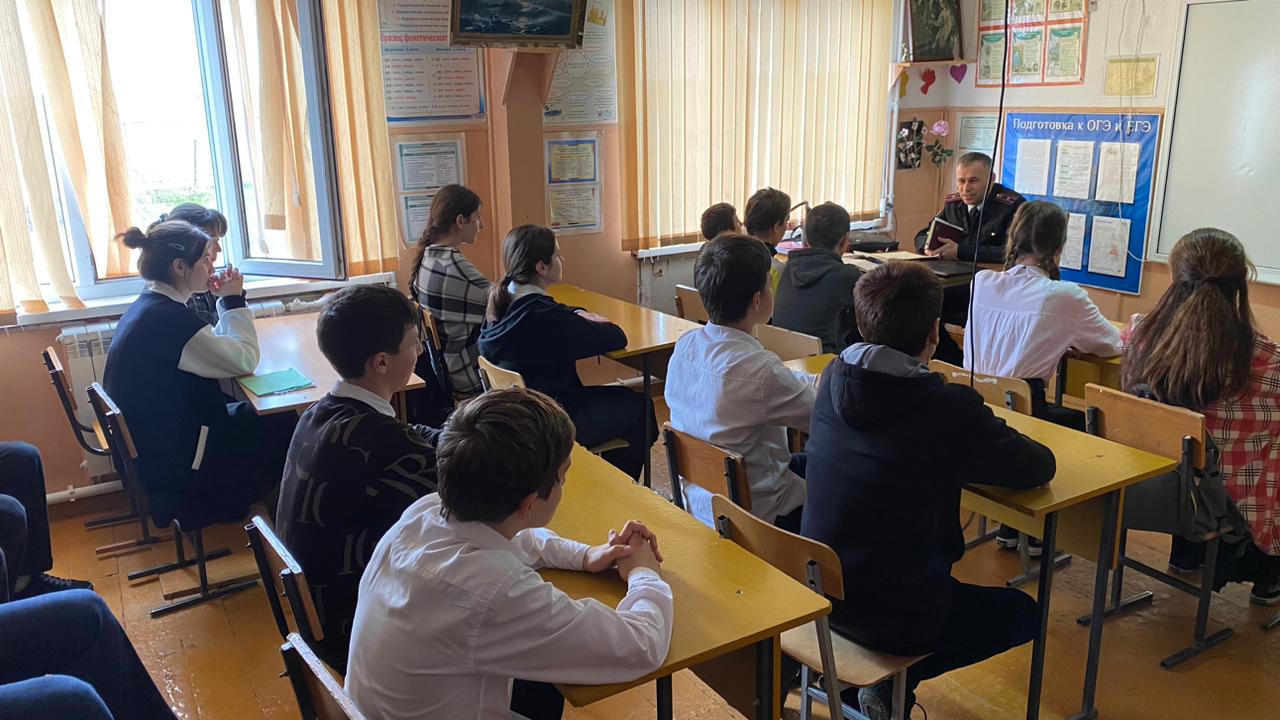 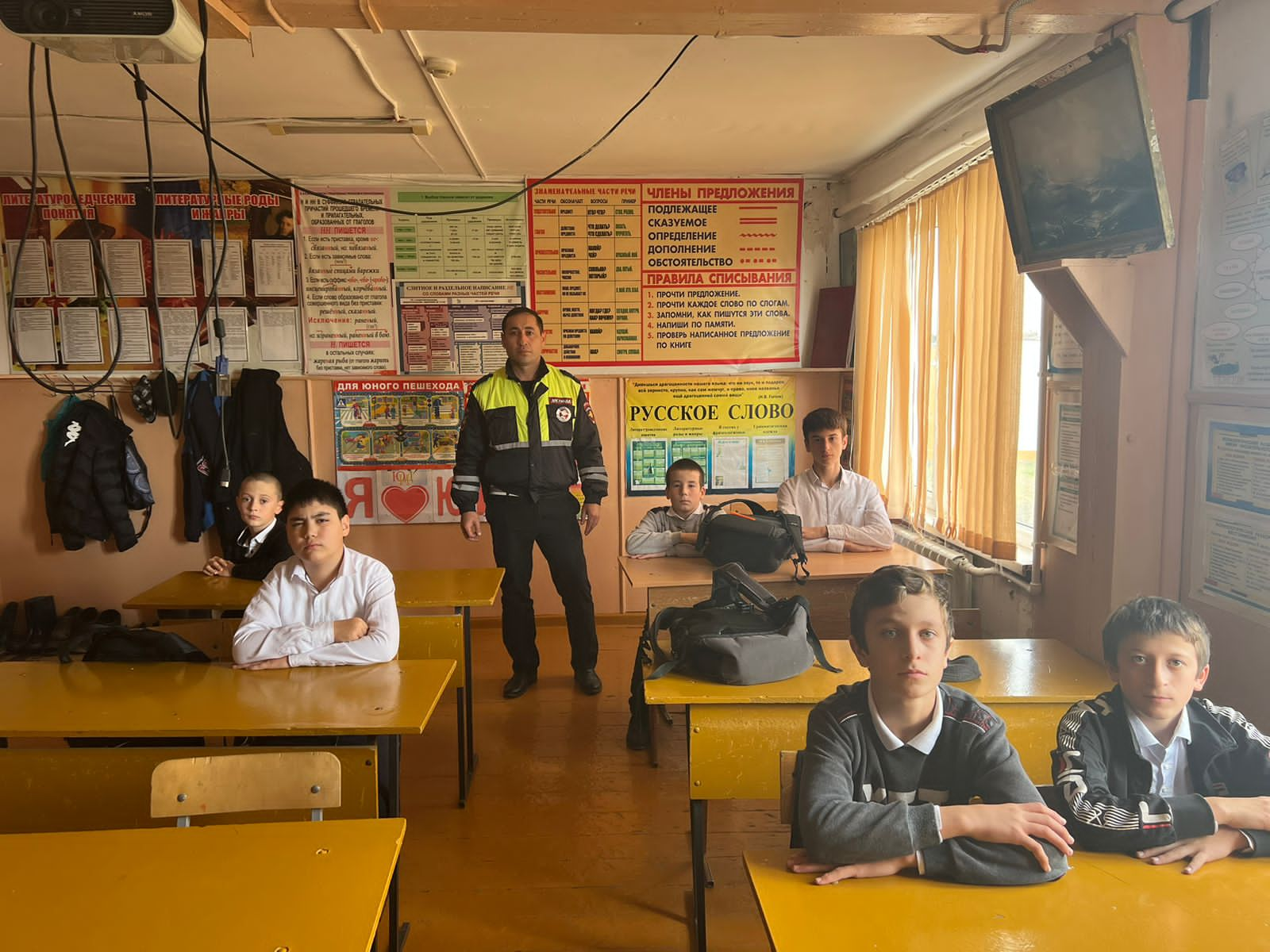 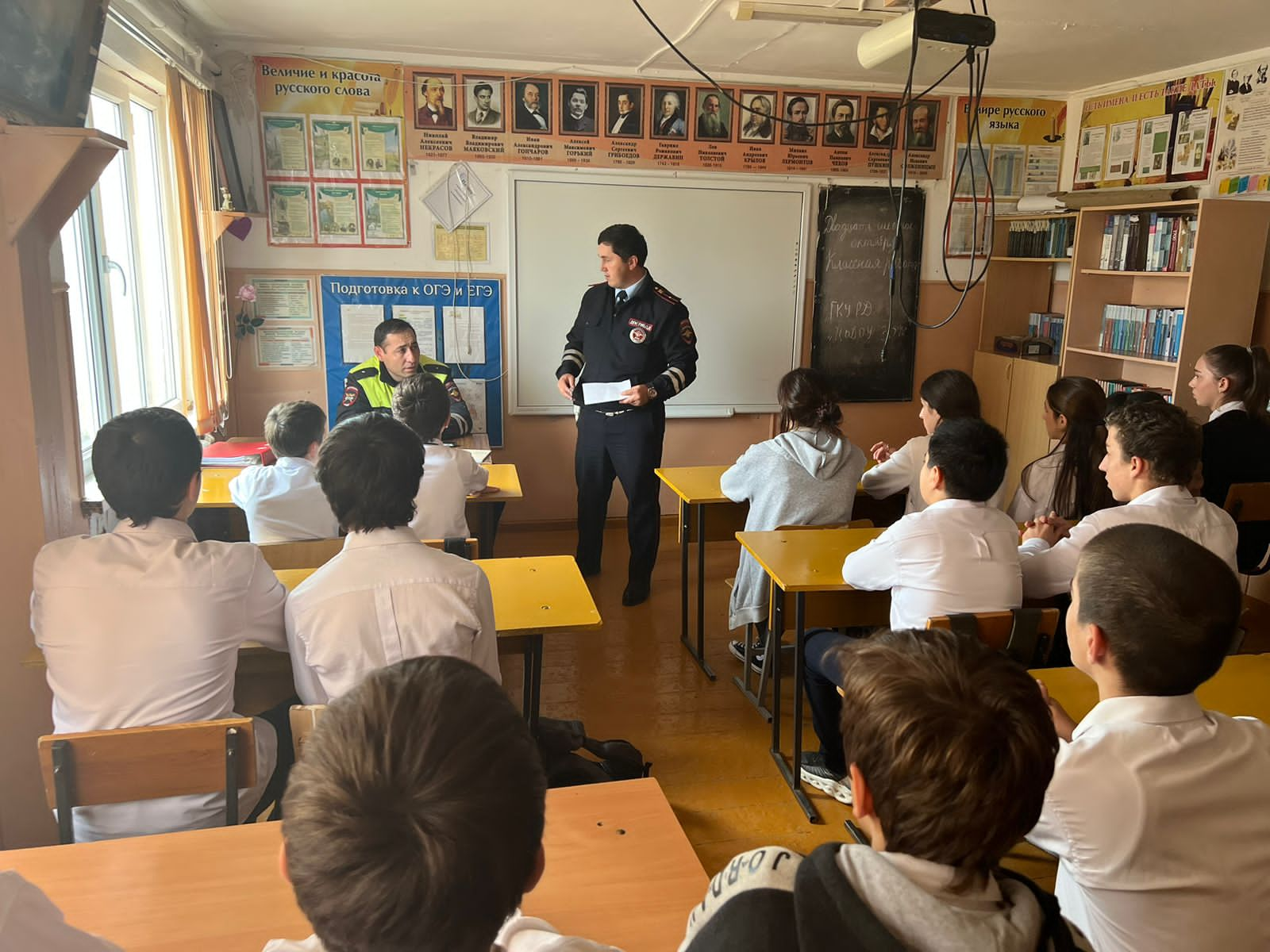 